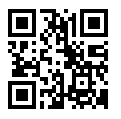 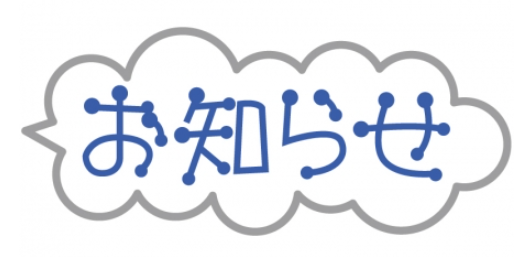 　　 ・・講習会開催のお知らせ・・　　　　　　　　　　　　　　　　　　　　　　　　　　 　　　・・説明会のご案内・・　　　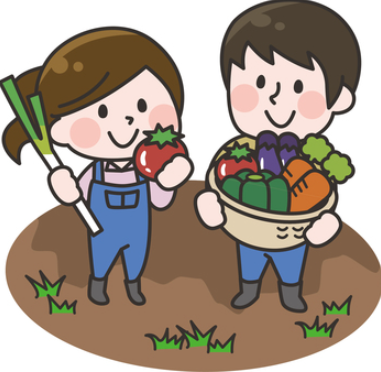 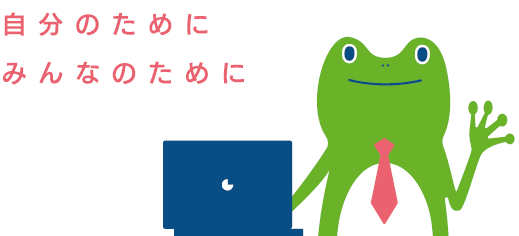 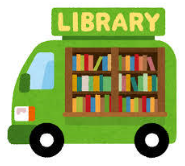 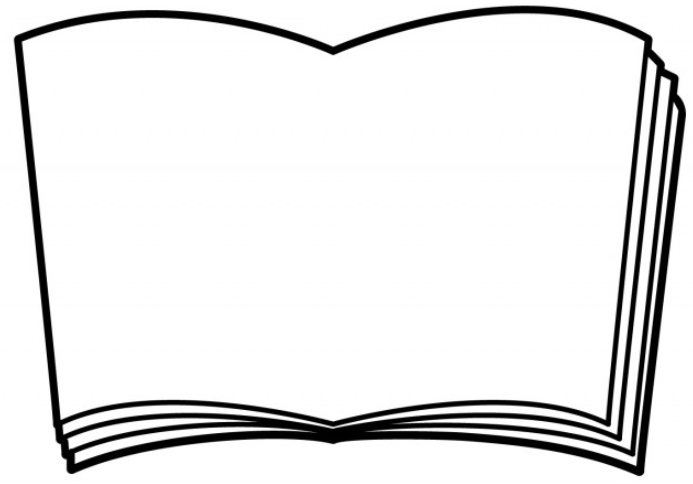 　    　・・協議会からの報告・・　 　　　　  ・・市民センター事業の報告・・ 　　　　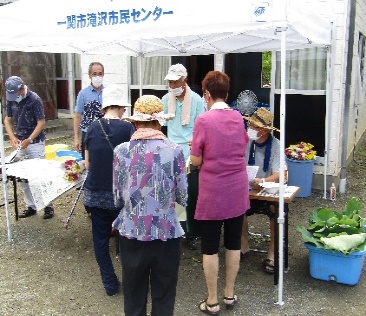 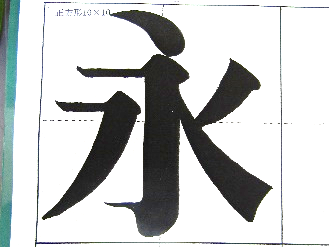 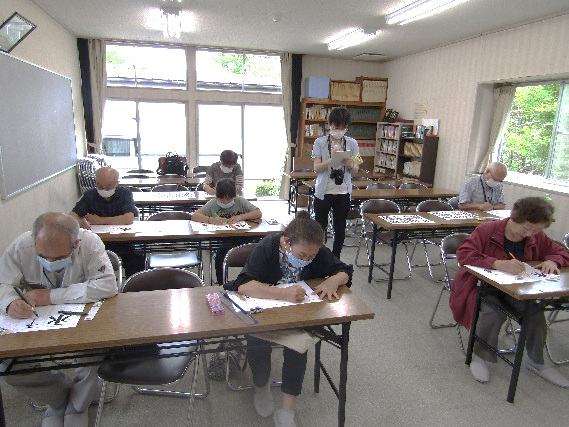 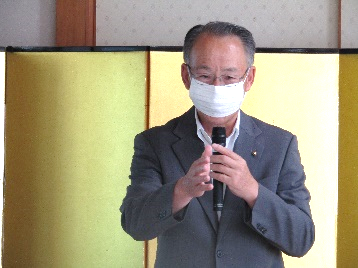 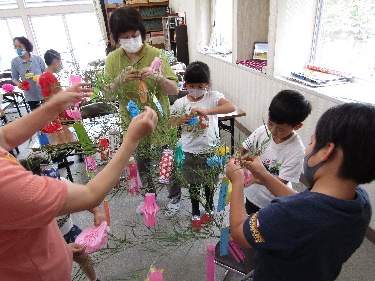 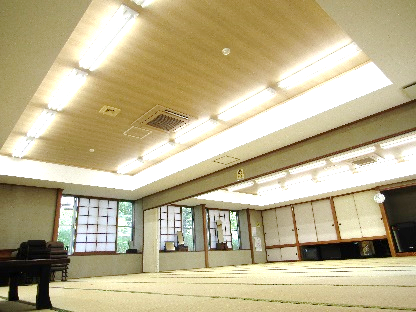 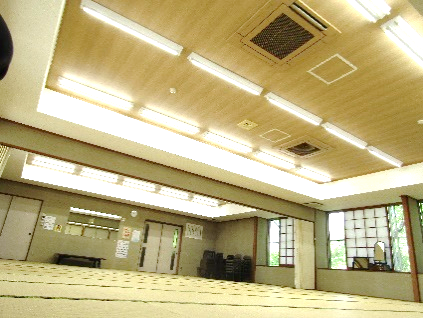 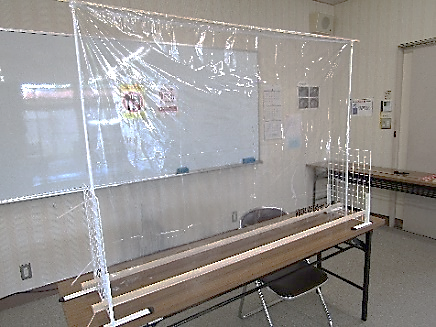 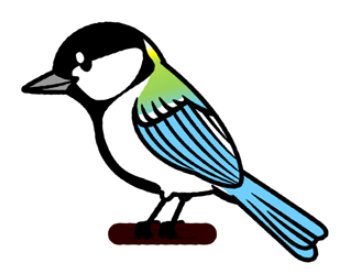 